В первичную профсоюзную организацию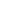 (наименование организации Профсоюза)от члена Профсоюза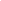 (ФИО)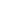 (должность)ЗАЯВЛЕНИЕ.Прошу считать меня выбывшим из Профсоюза по собственному желанию в связи с 	.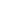 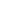 (дата)	(ФИО, подпись)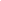 В муниципальное учреждение «Центральная бухгалтерия по обслуживанию учреждений _____ муниципального района»от члена Профсоюза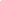 (наименование организации Профсоюза)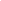 (ФИО)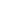 (должность)ЗАЯВЛЕНИЕ.Прошу Вас не высчитывать профсоюзные взносы в размере 1% из моей зарплаты в связи с выходом из членов Профсоюзной организации работников образования и науки РФ.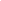 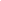 (дата)	(ФИО, подпись)